MODEL EUROPEAN UNION GRANADA 2014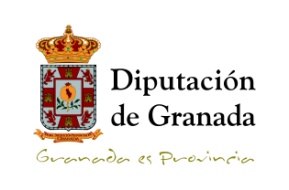 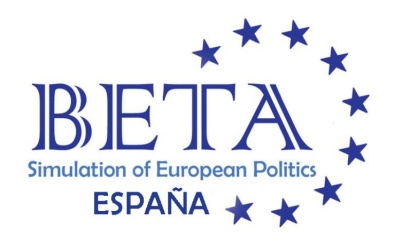 
WEDNESDAY
THURSDAYFRIDAYSATURDAYSUNDAYMONDAYMORNING
Arrival of participants. Everybody must check in before 17:00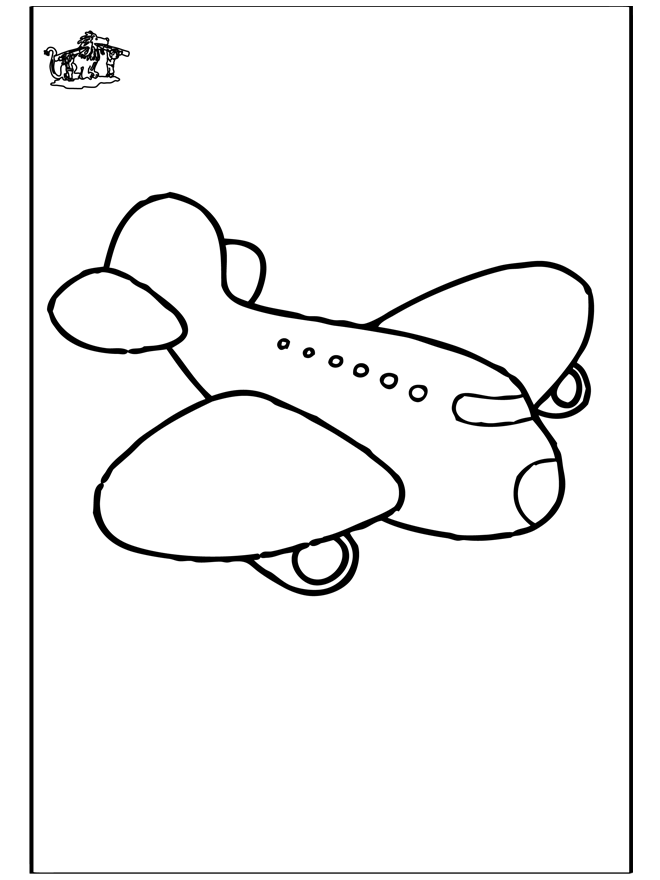 18:30 WORKSHOPSOpening Ceremony (9:00)Working sessionsCoffee Break (11:00)Working sessionsLunch(14:00 – 16:00)Working sessions 
(16:00 – 18:30)Working sessions (9:00 – 11:00)Coffee Break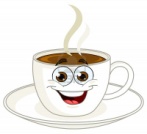 Working sessionsLunch(14:00 – 16:00)Working sessions 
(16:00 – 18:30)Working sessions (9:00 – 11:00)Coffee BreakWorking sessionsLunch(14:00 – 16:00)Closing Ceremony
(16:00 – 18:00)Departure of some participants (check out at the hostel is at midday, but they will store your luggage there safely until you leave the city)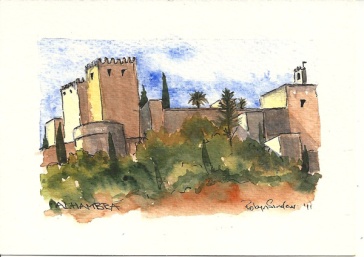  Visit to La Alhambra(12:00 – 13:00 – 13:30) Departure of all participants (check out at the hostel is at midday, but they will store your luggage there safely until you leave the city)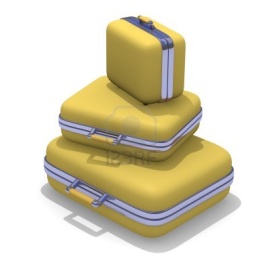 EVENINGArrival of participants. Everybody must check in before 17:0018:30 WORKSHOPSOpening Ceremony (9:00)Working sessionsCoffee Break (11:00)Working sessionsLunch(14:00 – 16:00)Working sessions 
(16:00 – 18:30)Working sessions (9:00 – 11:00)Coffee BreakWorking sessionsLunch(14:00 – 16:00)Working sessions 
(16:00 – 18:30)Working sessions (9:00 – 11:00)Coffee BreakWorking sessionsLunch(14:00 – 16:00)Closing Ceremony
(16:00 – 18:00)Departure of some participants (check out at the hostel is at midday, but they will store your luggage there safely until you leave the city) Visit to La Alhambra(12:00 – 13:00 – 13:30) Departure of all participants (check out at the hostel is at midday, but they will store your luggage there safely until you leave the city)NIGHTWelcome Dinner!(20:30)International Dinner!(20:30)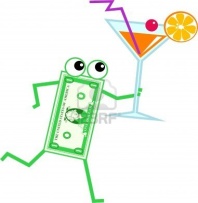 Tapas Night(20: 30)
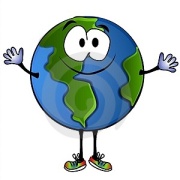 Farewell Dinner(20:30)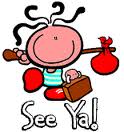 Departure of some participants (check out at the hostel is at midday, but they will store your luggage there safely until you leave the city) Visit to La Alhambra(12:00 – 13:00 – 13:30) Departure of all participants (check out at the hostel is at midday, but they will store your luggage there safely until you leave the city)